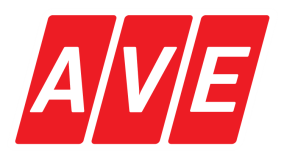 Smlouva o sběru, přepravě a odstranění odpadu číslo 800000240/3uzavřená podle ustanovení § 1746 odst. 2 zákona č. 89/2012 Sb., občanský zákoník, ve znění pozdějších předpisů a dle zákona č. 185/2001 Sb., o odpadech, ve znění pozdějších předpisů (dále jen „smlouva“) níže uvedeného dne mezi:obchodní společnostíAVE CZ odpadové hospodářství s.r.o.Se sídlem Praha 10, Pražská 1321/38a, PSČ 102 00IČ 493 56 089   DIČ : CZ49356089Zapsaná v obchodním rejstříku vedeného Městským soudem v Praze , oddíl  C, vložka 19775Zastoupení: Mgr. Roman Mužík a Mgr. Ing. Jiří Nováček, LL.M.a Ing. Dušan Svoboda - jednateléZastoupení na základě plné moci:  Martin Kalvas ředitel provozovny Česká LípaČíslo bankovní účtu: Emailová adresa : ceskalipa@ave.czdále jen jako „zhotovitel“aDomov pro osoby se zdravotním postižením Brtníky, příspěvková organizaceSe sídlem:  Brtníky čp. 119, PCČ 407 60 IČ: 472 74 484Číslo bankovního účtu:152624824/0600Bankovní spojení:  Moneta Money bank Zastoupení :  Mgr. Ilona Trojanová - ředitelka
Emailová adresa: charvat@dozpbrtniky.czdále jen jako „objednatel“Objednatel a zhotovitel dále společně též „strany“ a každá z nich též „strana“.Přílohy, jež tvoří nedílnou součást této smlouvy:Specifikační a výpočtový list (ceník)I.Úvodní ustanoveníZhotovitel je osoba oprávněná ve smyslu zákona č. 185/2001 Sb., o odpadech, ve znění pozdějších předpisů (dále jen „zákon o odpadech“) k podnikání v oblasti nakládání s odpady a oprávněným provozovatelem zařízení k nakládání s odpady.Objednatel je ve smyslu § 4 písm. w) zákona č. 185/2001 Sb. původcem odpadů.Odpad podobný odpadu komunálnímu je odpad vznikající u fyzických osob, právnických nebo fyzických osob oprávněných k podnikání. Jedná se o odpad, který zůstane po vytřídění využitelného odpadu, objemného odpadu, odpadu ze zeleně a nebezpečných složek odpadu.Separované složky odpadu jsou vytříděné složky odpadu vhodné k dalšímu využití (např. sklo, papír, plast).Svozové místo – je místo dohodnuté smluvními stranami, kde bude připravena sběrná nádoba určená ke svozu; svozové místo je uvedené v příloze č. 1 této smlouvy. Sběrné nádoby – nádoby, do nichž původce shromažďuje odpad. Velikost a počet sběrných nádob, jejich umístění a četnost pravidelného svozu jsou uvedeny v příloze č. 1.II.Předmět smlouvyZhotovitel se touto smlouvou zavazuje přebírat odpady objednatele, které jsou specifikovány v příloze č. 1 této smlouvy, a tyto přijmout do svého vlastnictví ve smyslu zákona o odpadech a s převzatými odpady naložit v souladu se zákonem o odpadech, to vše za předpokladu, že objednatel dodrží podmínky zhotovitele uvedené v této smlouvě. Smluvní strany se dohodly, že odpad se má za převzatý zhotovitelem v okamžiku, kdy jej převezme od objednatele přímo zhotovitel nebo třetí osoba, jež je smluvně zajištěná zhotovitelem k převzetí odpadů a jejich přepravě pro zhotovitele (dále jen „dopravce“).Objednatel se zavazuje sjednaným způsobem předávat odpady zhotoviteli po dobu účinnosti smlouvy, převést vlastnické právo k odpadu na zhotovitele a za plnění poskytovaná zhotovitelem zaplatit zhotoviteli úplatu sjednanou v příloze č. 1 této smlouvy a plnit další povinnosti uvedené v této smlouvě. Objednatel se zavazuje umožnit zhotoviteli resp. dopravci zajištěnému zhotovitelem, převzetí odpadů v souladu s touto smlouvou. Smluvní strany se dohodly na tom, že místem předání a převzetí odpadů a tedy i místem jejich nakládky je adresa provozovny objednatele, nedohodnou-li se smluvní strany v konkrétním případě prokazatelně jinak. Objednatel se zavazuje předat zhotoviteli i veškerou právními předpisy stanovenou dokumentaci týkající se odpadů, jejíž předání právní předpisy pro daný druh odpadu vyžadují. Převzetí odpadu, na který se nevztahuje tato smlouva, může být provedeno pouze na základě operativní objednávky objednatele, anebo na základě separátní smlouvy. Operativní objednávka musí být učiněna písemně, musí v ní být uvedeno množství odpadu k převzetí a den (tj. datum) požadovaného převzetí, přičemž cena takto provedeného plnění bude stanovena na základě platného ceníku zhotovitele.III.Způsob plněníObjednatel je povinen zajistit shromažďování odpadu do sběrných nádob na svozovém místě a zhotovitel se zavazuje zajistit sběr takového odpadu a jeho svoz na místo jeho využití či odstranění (dále jen jako „svoz“), a to v rozsahu dle přílohy č. 1 této smlouvy. Zhotovitel zavazuje dodat objednateli paušální známky (samolepky) případně jednorázové známky v rozsahu a skladbě podle specifikačního listu, který tvoří přílohu č. 1 této smlouvy. Objednatel je povinen označit sběrné nádoby těmito známkami, neboť obě smluvní strany budou mít shodně za to, že pouze takto označené sběrné nádoby slouží k odkládání a vývozu odpadů podle této smlouvy.IV.Cena plnění a platební podmínkyCena za poskytované služby dle této smlouvy je stanovena dohodou smluvních stran v ceníku služeb uvedeném v příloze č. 1 (dále jen „ceník“), a to bez daně z přidané hodnoty, která bude připočtena v aktuální zákonné výši.Cena za poskytované služby bude vyúčtována vždy za fakturační období, které je uvedeno v příloze č. 1 smlouvy. Zhotovitel vystaví na cenu služeb daňový doklad (dále jen „fakturu“) a odešle ji objednateli na sjednanou zasílací adresu dle této smlouvy. Faktura je splatná třicátý den ode dne jejího vystavení.Zhotovitel je oprávněn objednateli vystavit a doručovat jakoukoliv fakturu podle této smlouvy v elektronické podobě, a to na e-mailovou adresu objednatele uvedenou v záhlaví této smlouvy. Objednatel uděluje zhotoviteli souhlas k zasílání a používání faktur (daňových dokladů) v elektronické podobě ve smyslu ustanovení § 26 odst. 3 zákona č. 235/2004 Sb. o dani z přidané hodnoty. Elektronická faktura ve smyslu tohoto ustanovení smlouvy bude vyhotovena ve formátu PDF a bude opatřena zaručeným elektronickým podpisem zhotovitele.Případný přeplatek faktury je zhotovitel oprávněn započítat na úhradu existujících nedoplatků. Zhotovitel je oprávněn přeplatky nebo nedoplatky převádět do dalšího účetního období.Ostatní případné platby podle této smlouvy (např. smluvní pokuty, škody, úroky z prodlení, další náklady, náhrady) jsou splatné na výzvu k jejich úhradě. Platby dle tohoto odstavce je povinen zhotovitel vyúčtovat samostatnou fakturou, popřípadě společně s fakturou na cenu služeb. Společná faktura je splatná čtrnáctý den ode dne jejího vystavení.Všechny platby podle této smlouvy se provádí bezhotovostně na účet zhotovitele způsobem dohodnutým v Příloze č. 1 této smlouvy nebo v hotovosti. Číslo účtu a variabilní symbol či způsob jeho určení uvede zhotovitel vždy na faktuře. Všechny platby se provádějí v měně CZK. Náklady spojené s úhradou závazků dle této smlouvy (např. bankovní poplatky, poštovní poplatky) nese každá ze smluvních stran sama.Připadne-li poslední den splatnosti na den pracovního volna nebo pracovního klidu, pak je dnem splatnosti nejbližší následující pracovní den.Platba objednatele se považuje za uhrazenou, je-li řádně identifikována (označena variabilním symbolem) a připsána v předepsané výši na účet zhotovitele uvedený v záhlaví této smlouvy. Změny bankovních účtů jsou si smluvní strany povinny bez zbytečného odkladu písemně oznámit. Smluvní strany si sjednávají, že případné neidentifikovatelné platby poskytnuté objednatelem na bankovní účet zhotovitele nebo i přeplatky může zhotovitel započíst na kteroukoli svoji pohledávku za objednatelem, a to dle uvážení zhotovitele. Nezapočtené neidentifikovatelné platby a přeplatky vrátí zhotovitel objednateli, pokud je nepoužije na započtení pohledávky vůči objednateli dle předcházející věty, na jeho účet, popř. poštovní poukázkou, a to nejpozději do konce následujícího kalendářního měsíce, v němž zhotovitel neidentifikovatelnou platbu obdržel nebo v němž nezapočtený přeplatek vznikl. Za den vrácení přeplatku se považuje den odepsání odpovídající finanční částky z bankovního účtu zhotovitele nebo den, pokud je využito služeb držitele poštovní licence, kdy je zhotovitelem příslušná částka ve prospěch objednatele poukázána.Cena za poskytované služby dle této smlouvy se zvyšuje:pokud dojde, v porovnání se stavem ke dni uzavření této smlouvy, k prokazatelnému zvýšení cen položek ovlivňujících sjednanou cenu plnění, tj. zejména ke zvýšení ceny pohonných hmot, zvýšení poplatku za uložení odpadu na skládku ve smyslu zákona o odpadech nebo k jakémukoliv zvýšení nákladů na plnění dle této smlouvy vzniklému na základě případně nové přijatých či změněných právních předpisů; takové zvýšení sjednané ceny je vůči objednateli účinné od prvého dne kalendářního měsíce, v němž zhotovitel zvýšení sjednané ceny písemně objednateli oznámil, ao míru inflace, tj. o procentní přírůstek cenové hladiny vyhlašovaný a publikovaný Českým statistickým úřadem, a to dle stavu ke dni účinnosti původní sjednané či upravené ceny oproti stavu k poslednímu dni měsíce předcházejícího dni, kdy se stanovuje cena nová. Novou výši ceny oznámí zhotovitel písemně objednateli;na základě změny přílohy č. 1 této smlouvy, a to v případě požadavku objednatele na zvýšení rozsahu plnění uvedeného v článku II. této smlouvy. Nový rozsah plnění, resp. cena budou oznámeny formou zaslání nového ceníku ze strany zhotovitele objednateli. Nový rozsah plnění, resp. nová cena jsou účinné ke dni doručení nového ceníku objednateli, případně k jinému datu v něm uvedeném.V.Úrok z prodlení a smluvní pokutyPro případ prodlení objednatele s úhradou kterékoli splatné pohledávky (peněžitého dluhu) podle této smlouvy je objednatel povinen zaplatit zhotoviteli smluvní úrok z prodlení ve výši 0,05% z dlužné částky za každý i započatý den prodlení.Objednatel je povinen zaplatit zhotoviteli smluvní pokutu ve výši 1.000,-- Kč za každé jednotlivé porušení povinnosti, jež vyplývá z této smlouvy. Uplatněním smluvní pokuty není dotčeno právo zhotovitele na odstoupení od této smlouvy ani není dotčen nárok zhotovitele na náhradu škody a úrok z prodlení. Ustanovení § 2050 občanského zákoníku se nepoužije.VI.Práva a povinnosti smluvních stranZhotovitel se zavazuje:Zajistit svoz řádně a včas a dle podmínek stanovených touto smlouvou.Zajistit navrácení nádob pro pravidelný svoz na jejich stanoviště, a to bez zbytečného odkladu po jejich vyprázdnění.          Zajistit náhradní svoz odpadu v případě havárie či poruchy na vozidle nebo v případě jiné závažné události nejpozději tři dny po dni plánovaného svozu.Zajistit náhradní svoz odpadu v případě oznámení o neprovedeném svozu objednatelem nejpozději následující den po dni oznámení.Zajistit na své náklady opravu nebo výměnu nádoby, dojde-li k jejímu prokazatelnému poškození jednáním ze strany zaměstnanců zhotovitele.Zajistit neprodleně odstranění nečistoty, dojde-li činností zhotovitele při manipulaci s nádobami ke znečištění stálého stanoviště nádoby, případně veřejného prostranství.2. Objednatel je povinen:Zajistit volný přístup k nádobám v souladu se svozovým kalendářem.Zajistit sjízdnost vozovek a schůdnost přístupových cest vedoucích k jednotlivým stanovištím nádob.Zajistit, aby odpad nebyl ukládán mimo určené nádoby. Pokud bude vedle nádob odložen odpad, zhotovitel není povinen jej odvézt.Zajistit, aby nedocházelo ke znehodnocování odpadu odpadem, ke kterému není určena tato smlouva. Nádobu řádně označit svozovou známkou, která slouží ke kontrole při vývozu a evidenci. Řádně neoznačená nádoba nebude vyvážena, a to i v případě, že je služba hrazena.Vrátit zhotoviteli ve lhůtě pěti dnů ode dne ukončení účinnosti této smlouvy všechny jím pronajaté sběrné nádoby, a to v řádném stavu, odpovídajícím běžnému opotřebení.3. Zhotovitel je oprávněn odmítnout svoz odpadu v případě, že objednatel nesplnil touto smlouvou sjednané povinnosti nebo je objednatel v prodlení s úhradou kterékoliv částky dle této smlouvy.VII.Nájem sběrných nádobZhotovitel se zavazuje přenechat do užívání za úplatu objednateli sběrné nádoby specifikované v příloze č. 1 této smlouvy, (dále jen „předmět nájmu“ nebo „sběrné nádoby“). Objednatel prohlašuje, že se seznámil se stavem předmětu nájmu a neshledal žádné faktické či právní vady, které by bránily jeho užívání k účelům touto smlouvou sledovaných a v tomto stavu a za podmínek dále v této smlouvě stanovených jej do nájmu přijímá.3. Cena za nájem sběrných nádob dle této smlouvy je stanovena v ceníku, a to bez daně z přidané hodnoty.4. Zhotovitel vyúčtuje cenu nájmu dle tohoto článku spolu s ostatními poskytnutými službami dle této smlouvy.5. Objednatel je povinen předmět nájmu:a) užívat ve shodě s účelem smlouvy, hospodárně a účelněb) chránit před poškozením, ztrátou nebo zničenímc) vrátit v případě, že jej nepotřebuje pro plnění účelu smlouvy nebo jej řádně nevyužívá d) užívat při dodržování všech požárních, bezpečnostních, hygienických a dalších předpisů, které se vztahují k jeho činnostie) předložit zhotoviteli ke kontrole f) řádně užívat, jinak nese odpovědnost za škody na majetku způsobené neodborným zacházením a provozními událostmi6. Zhotovitela) je povinen ke dni účinnosti této smlouvy předat objednateli předmět nájmu c) je oprávněn žádat vrácení předmětu nájmu, neužívá-li objednatel předmět nájmu řádně, případně je užívá v rozporu s účelem, ke kterému má sloužitd) je oprávněn odebrat objednateli předmět nájmu v případě, že objednatel nesplnil touto smlouvou sjednané povinnosti nebo je objednatel v prodlení s úhradou kterékoliv částky dle této smlouvy. VIII.Doba trvání smlouvy a její zánikSmlouva se uzavírá na dobu určitou od 1. 1. 2017 do 31. 12. 2017. Smlouva nabývá platnosti dnem podpisu smlouvy oběma smluvními stranami a účinnosti dnem 1. 1. 2017Obě smluvní strany jsou oprávněny smlouvu vypovědět s výpovědní dobou šest měsíců. Výpovědní doba počíná běžet prvního dne měsíce následujícího po měsíci, v němž druhá smluvní strana obdrží písemnou výpověď řádně doručenou na její adresu uvedenou v záhlaví této smlouvy.Zhotovitel má právo od této smlouvy odstoupit, dostane-li se objednatel do prodlení s úhradou ceny na základě daňového dokladu – faktury o více než 30 (slovy: třicet) dnů ode dne splatnosti daňového dokladu. Oznámení o odstoupení doručí zhotovitel na adresu objednatele uvedenou v záhlaví této smlouvy. Účinky odstoupení nastávají ke dni, kdy objednatel obdrží písemné oznámení o odstoupení od smlouvy.Odstoupení od této smlouvy má účinky jen do budoucna. V případě odstoupení některé strany od této smlouvy nejsou strany povinny si vrátit plnění, která si na základě této smlouvy doposud poskytly, a zůstávají zachovány veškeré nároky které stranám z této smlouvy a v souvislosti s ní vznikly do doby odstoupení od ní. V případě odstoupení od této smlouvy se obě smluvní strany zavazují vypořádat své finanční poměry založené touto smlouvou nejpozději do 1 měsíce ode dne doručení oznámení o odstoupení od této smlouvy.IX.ProrogaceStrany se dohodly, že v případě jakýchkoliv sporů dle této smlouvy, je příslušný Obvodní soud pro Prahu 10, případně Městský soud v Praze.X.Dohoda stran1.  Odpovědným pracovníkem pro realizaci plnění ve smyslu ustanovení této smlouvy je:Ze strany objednatele: Mgr.Ilona Trojanová 734 751 222Ze strany zhotovitele: Farkaš Vlastimil  XI.Závěrečná ustanoveníPráva a povinnosti smluvních stran touto smlouvou neupravená se řídí zákonem č. 185/2001 Sb., o odpadech, ve znění pozdějších předpisů, a zákonem č. 89/2012 Sb., občanský zákoník, ve znění pozdějších předpisů.Veškeré změny této smlouvy je možné činit jen po vzájemné dohodě smluvních stran a v písemné formě, chronologicky číslovanými dodatky, které budou tvořit nedílnou součást této smlouvy. Dodatky musí být podepsány oběma smluvními stranami. Toto ujednání se nevztahuje na ustanovení týkající se ceníku.Případná nicotnost, neplatnost, neúčinnost či nevynutitelnost některých ustanovení této smlouvy nemá vliv na existenci, platnost, účinnost či vynutitelnost ostatních ustanovení, pokud lze nicotná, neplatná, neúčinná či nevynutitelná ustanovení od ostatních ustanovení oddělit, a to za předpokladu, že lze předpokládat, že by k právnímu jednání došlo bez nicotné, neplatné, neúčinné či nevynutitelné části právního jednání, pokud by strana nicotnost, neplatnost, neúčinnost či nevynutitelnost takového právního jednání včas rozpoznala; v takovém případě bude dané ustanovení nahrazeno příslušným nejblíže použitelným platným, účinným či vynutitelným ustanovením podle práva České republiky. Strany v této souvislosti sjednávají, že za nenahraditelné a neoddělitelné ve smyslu právě uvedeného považují jakékoliv ustanovení této smlouvy o určení způsobu výpočtu odměny zhotovitele dle této smlouvy.Strany sjednávají, že v rámci smluvního vztahu založeného touto smlouvou mají ustanovení zákona, jež nemají donucující účinky, přednost před zvyklostmi. Ustanovení § 558 odst. 2, věty druhé zákona č. 89/2012 Sb., občanského zákoníku, v platném znění, se nepoužije.Tato smlouva je vyhotovena ve dvou shodných stejnopisech, z nichž každá ze smluvních stran obdrží po jednom. Pro vyloučení pochybností se uvádí, že žádný závazek z této smlouvy není fixním závazkem podle § 1980 občanského zákoníkuDnem podpisu této smlouvy se ruší veškeré smlouvy uzavřené mezi smluvními stranami, jejichž předmětem je shodné plnění na nějž se vztahuje tato smlouva.V Rumburku dne 21.12.2016			                  V ………………. dne ……………….…………………………………………..                                 ……………………………………………..AVE CZ odpadové hospodářství s.r.o.                           zhotovitel                                                                            objednatelPříloha č. 1 Smlouvy o sběru, přepravě a odstranění odpadu (včetně pronájmu nádob) - specifikační  a výpočtový list (ceník)CENÍKSLUŽBASvoz SKO, separaceSvoz SKO, separaceFAKTURAČNÍ ADRESADomov pro osoby se zdravotním postižením, příspěvková organizace, 407 60 Brtníky čp. 119Domov pro osoby se zdravotním postižením, příspěvková organizace, 407 60 Brtníky čp. 119STANOVIŠTĚ NÁDOBDomov pro osoby se zdravotním postižením, příspěvková organizace, 407 60 Brtníky čp. 119Domov pro osoby se zdravotním postižením, příspěvková organizace, 407 60 Brtníky čp. 119Kontaktní osobaObjednatel:   p. Charvát  Zhotovitel:  Farkaš Vl.  Výkon / druh odpaduDruh obalu/nádoba ks/druhPočet nádobSvozový rytmusRytmus, den svozu, den prvního svozu, sezonaCena za pronájem nádobFakturační jednotkaCena bez DPH20 03 01 - Směsný komunální odpad - O1100 l452/PO0pololetněceník15 01 01 – Papírové a lepenkové obaly2,7 m31Na zavoláníČtvrtek-pátek1200,- Kč/rokměsíčněceník15 01 02 – Plastové obaly2,7 m31Na zavoláníČtvrtek-pátek1200,- Kč/rokměsíčněceník15 01 07 – Skleněné obaly2,7 m31Na zavoláníČtvrtek-pátek1200,- Kč/rokměsíčněceník